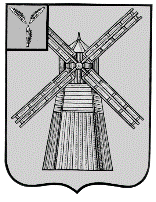 СОБРАНИЕ ДЕПУТАТОВПИТЕРСКОГО МУНИЦИПАЛЬНОГО РАЙОНАСАРАТОВСКОЙ ОБЛАСТИРЕШЕНИЕс.Питеркаот 30 мая 2022 года                     					    №61-3О внесении изменений и дополнений в решение Собрания депутатов Питерского муниципального района Саратовской области от 30 ноября 2021 года №56-2В соответствии с Федеральным законом от 06.10.2003 года N131-ФЗ "Об общих принципах организации местного самоуправления в Российской Федерации", Федеральным законом от 21.12.2001 года N178-ФЗ "О приватизации государственного и муниципального имущества», руководствуясь Уставом Питерского муниципального района, Собрание депутатов Питерского муниципального района РЕШИЛО:1. Внести в приложение к решению Собрания депутатов Питерского муниципального района от 30 ноября 2021 года №56-2 «Об утверждении Прогнозного плана приватизации Питерского муниципального района на 2022 год» следующие изменения и дополнения:1.1. в разделе I основные направления в сфере приватизации   имущества Питерского муниципального района в 2022 году
 - слова «22 объекта недвижимого имущества» заменить словами «35 объектов недвижимого имущества»;1.2.раздел II перечень муниципального имущества, подлежащего приватизации в 2022 году дополнить строками 23-35 следующего содержания:2. Опубликовать настоящее решение в районной газете «Искра» и на официальном сайте администрации Питерского муниципального района в информационно-телекоммуникационной сети «Интернет» по адресу: http:/питерка.рф/.3. Контроль за исполнением настоящего решения возложить на комиссию Собрания депутатов Питерского муниципального района по экономическим, бюджетно-финансовым вопросам, налогам, собственности и предпринимательству.№ п/пНаименование объектаАдрес (местонахождение)Индивидуализирующие характеристики имуществаПредполагаемые сроки приватизации« 23Сооружение ГРПШ на ГВД от м.врезки до ГРП  с. ЯсновидовкаРоссийская Федерация, Саратовская область, Питерский район, сооружение ГРПШ на ГВД от м.врезки до ГРП с. Ясновидовкамарка регулятора РДНК-400, кадастровый номер 64:26:120801:264 год завершения строительства 1997II-IV квартал24Сооружение ГРП на ГВД от м.врезки до ГРП Малоузенская ОПСРоссийская Федерация, Саратовская область, Питерский район, сооружение ГРП на ГВД от м.врезки до ГРП Малоузенская ОПС марка регулятора РД-50кадастровый номер 64:26:010401:255год завершения строительства 2002II-IV квартал25Сооружение ГРПШ на ГВД от м.врезки до п.ПриозерныйРоссийская Федерация, Саратовская область, Питерский район, сооружение ГРПШ на ГВД от м.врезки до п.Приозерныймарка регулятора РДНК-400кадастровый номер 64:26:130503:251год завершения строительства 2006II-IV квартал26Сооружение ГРПШ на ГВД от места врезки до х.РешетниковРоссийская Федерация, Саратовская область, Питерский район, сооружение ГРПШ на ГВД от м.врезки до х.Решетниковмарка регулятора РДНК-400кадастровый номер 64:26:100501:234год завершения строительства 1993II-IV квартал27внутрипоселковый подземный газопровод высокого давленияРоссийская Федерация, Саратовская область, Питерский район, с.Питерка к котельной ПМК-51Протяженность - 380 метров                   кадастровый номер 64:26:000000:3648II-IV квартал28Подземный внутрипоселковый газопровод высокого давленияРоссийская Федерация, Саратовская область, Питерский район, с.Питерка ул.ЛенинаПротяженность-440метров                 кадастровый номер 64:26:000000:3644II-IV квартал29Подземный внутрипоселковый газопровод низкого давленияРоссийская Федерация, Саратовская область, Питерский район, с.Питерка ул.МолодежнаяПротяженность-870 метров                  кадастровый номер 64:26:000000:3643II-IV квартал30Подземный внутрипоселковый газопровод высокого давленияРоссийская федерация, Саратовская область, Питерский район, с.Питерка к котельной кирпичного заводаПротяженность-1480 метров                 кадастровый номер 64:26:000000:3642II-IV квартал31Внутрипоселковый  подземный газопровод высокого давленияРоссийская федерация, Саратовская область, Питерский район, с.Питерка к котельной БПКПротяженность -100 метров                 кадастровый номер 64:26:000000:3645II-IV квартал32Внутрипоселковый  подземный газопровод высокого давленияРоссийская федерация, Саратовская область, Питерский район, с.Питерка к котельной РПО ЖКХПротяженность-140 метров                кадастровый номер 64:26:080612:240II-IV квартал33Внутрипоселковый газопровод высокого давленияРоссийская федерация, Саратовская область, Питерский район, с.Питерка к центральной котельнойПротяженность-12 метров                  кадастровый номер 64:26:080722:230II-IV квартал34Внутрипоселковый газопровод низкого давленияРоссийская федерация, Саратовская область, Питерский район, с.Питерка ул.Молодежная ул.им.Карла МарксаПротяженность-0,48 км                    кадастровый номер 64:26:000000:3649II-IV квартал35Внутрипоселковый газопровод низкого давленияРоссийская федерация, Саратовская область, Питерский район, Малоузенская ОПС к ж/дПротяженность-1100 метров                      кадастровый номер 64:26:000000:3646II-IV квартал»Председатель Собрания депутатов Питерского муниципального районаГлава Питерского муниципального района                                     В.П.Андреев                        А.А.Рябов